22.12.2020r. wtorekTemat: Wysyłamy życzenia do najbliższych i przyjaciół. Film „Opowieść wigilijna” z zasobów you tube.Dzień dobry!Dzisiaj proszę żebyście zapoznali się z poniższym tekstem i wykonali karty pracy. To już nasze ostatnie zajęcia zdalne w tym semestrze! Przed Wami przerwa świąteczna a zaraz po niej ferie zimowe ! Dlatego z tej okazji życzę Wam i Waszym rodzinom zdrowych i spokojnych świąt oraz szczęśliwego nowego roku 2021 !!! Pamiętajcie o swoim bezpieczeństwie podczas ferii i mam nadzieję do zobaczenia w styczniu  !!! Pozdrawiam Was serdecznie!!!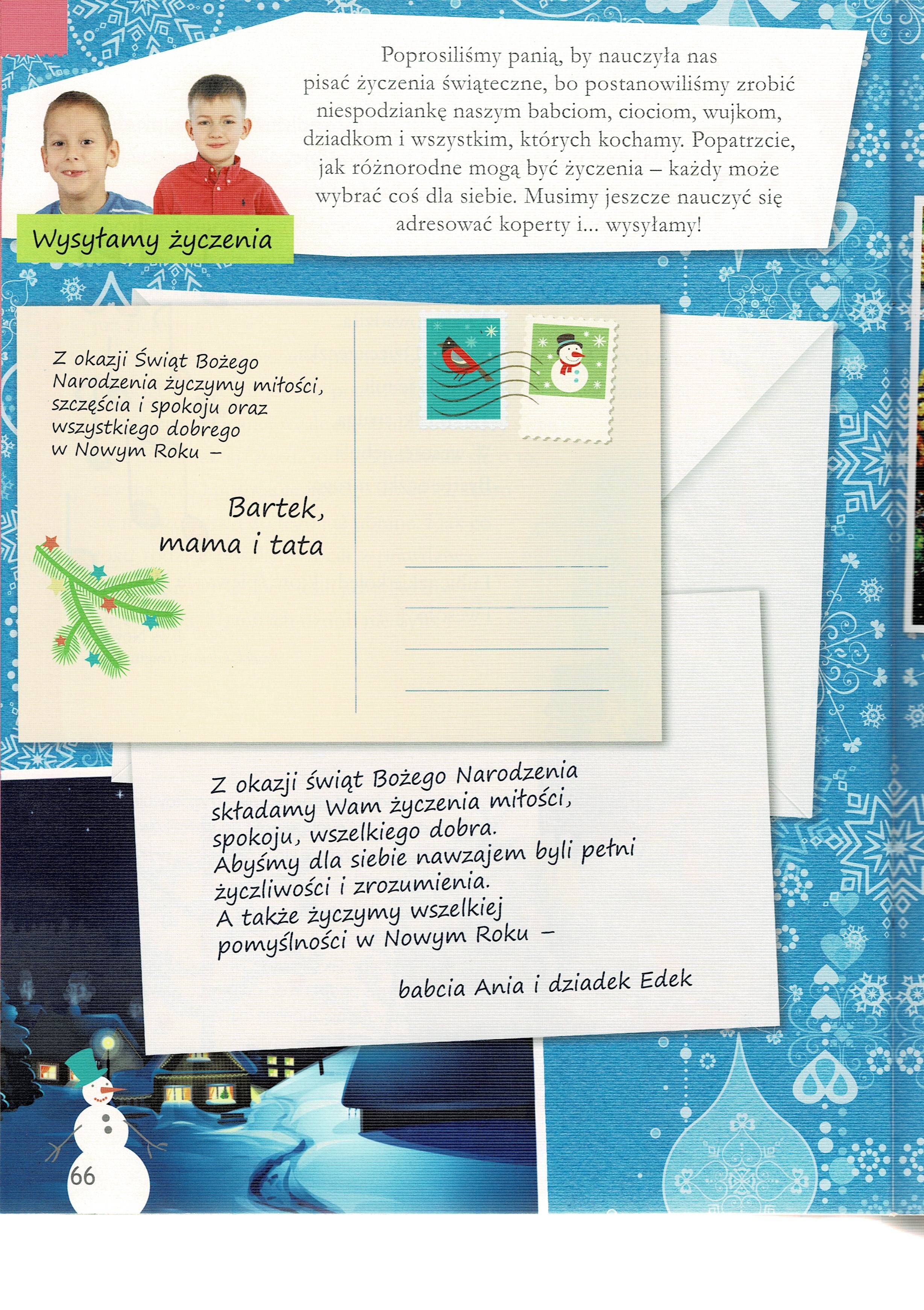 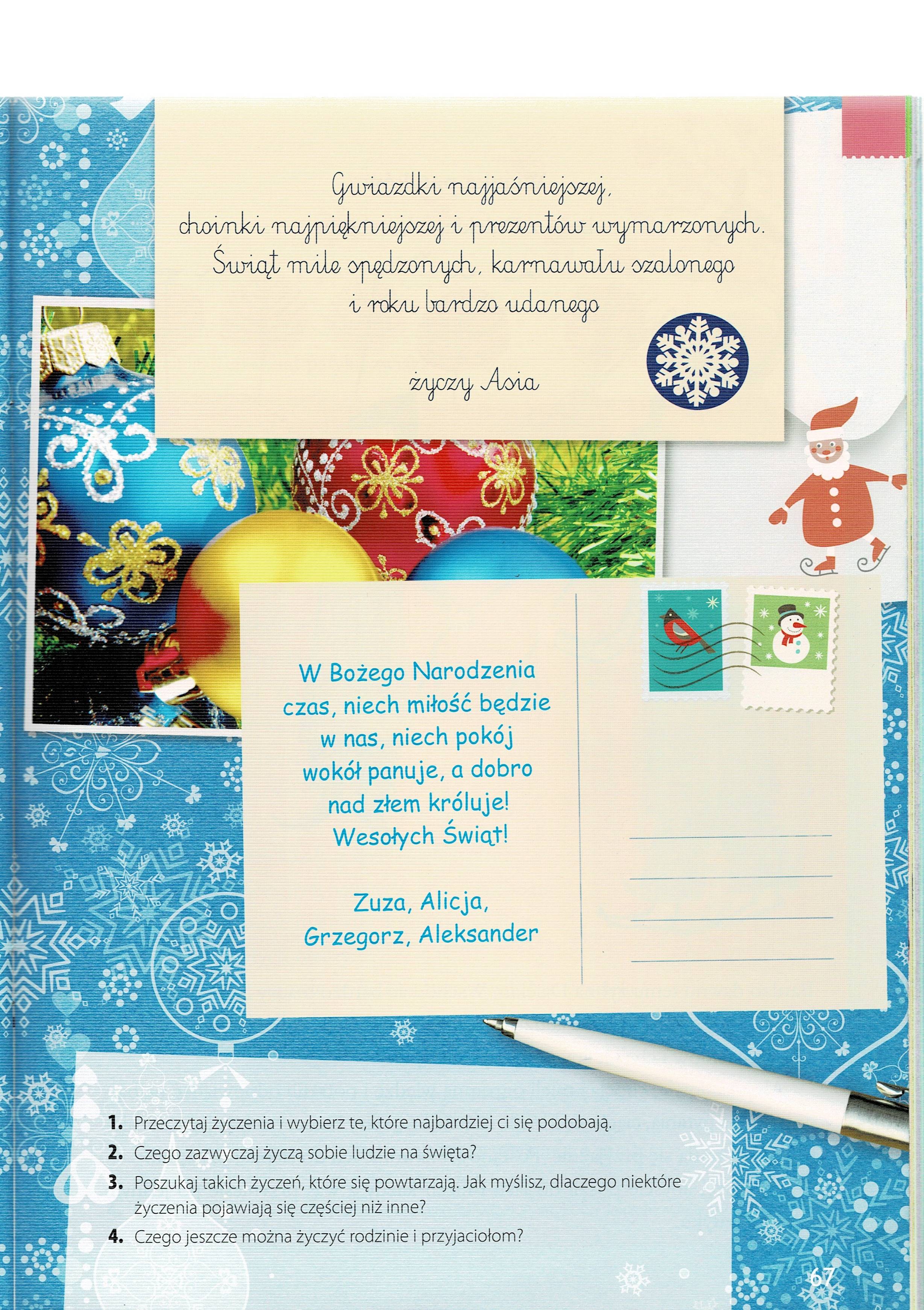 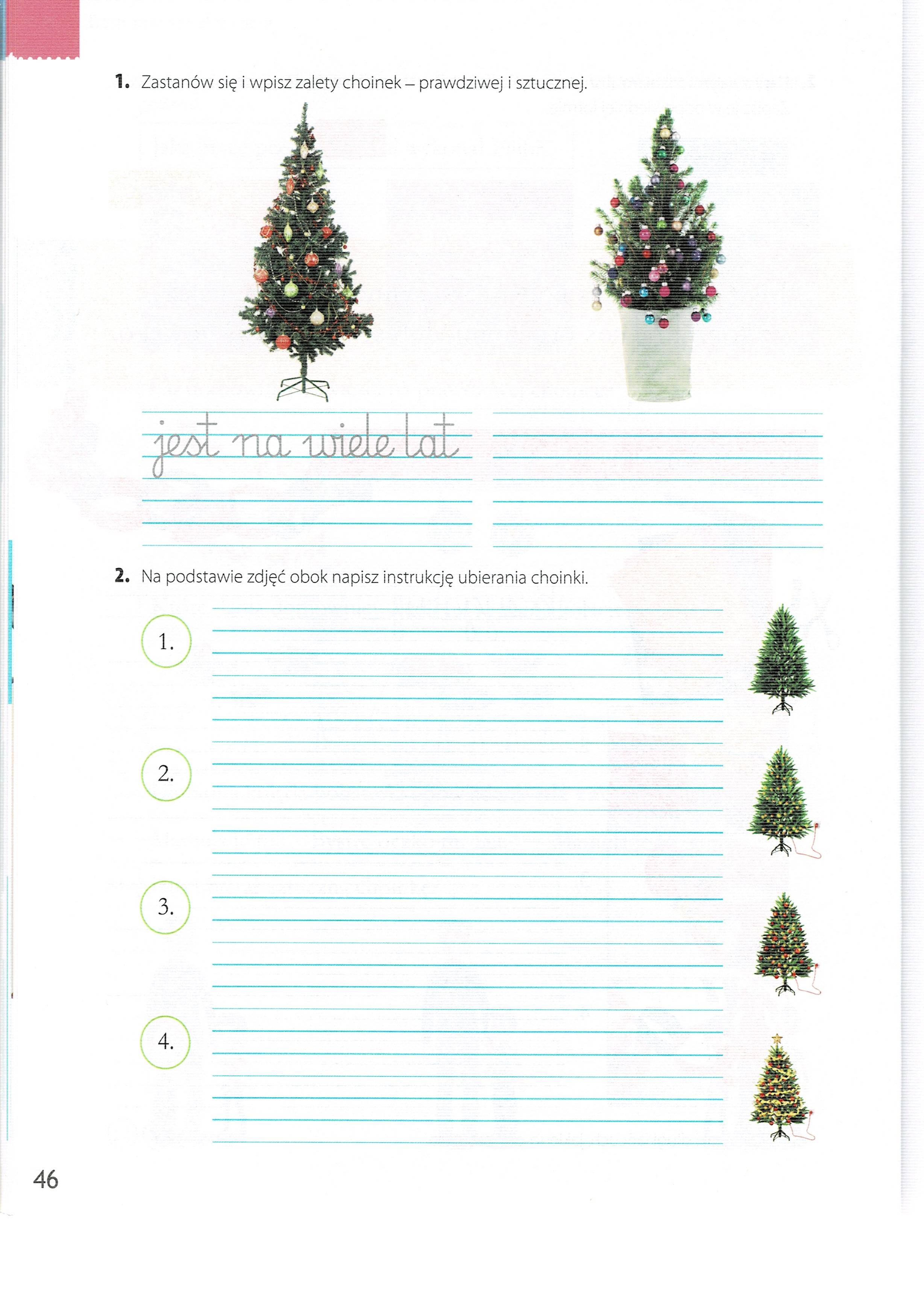 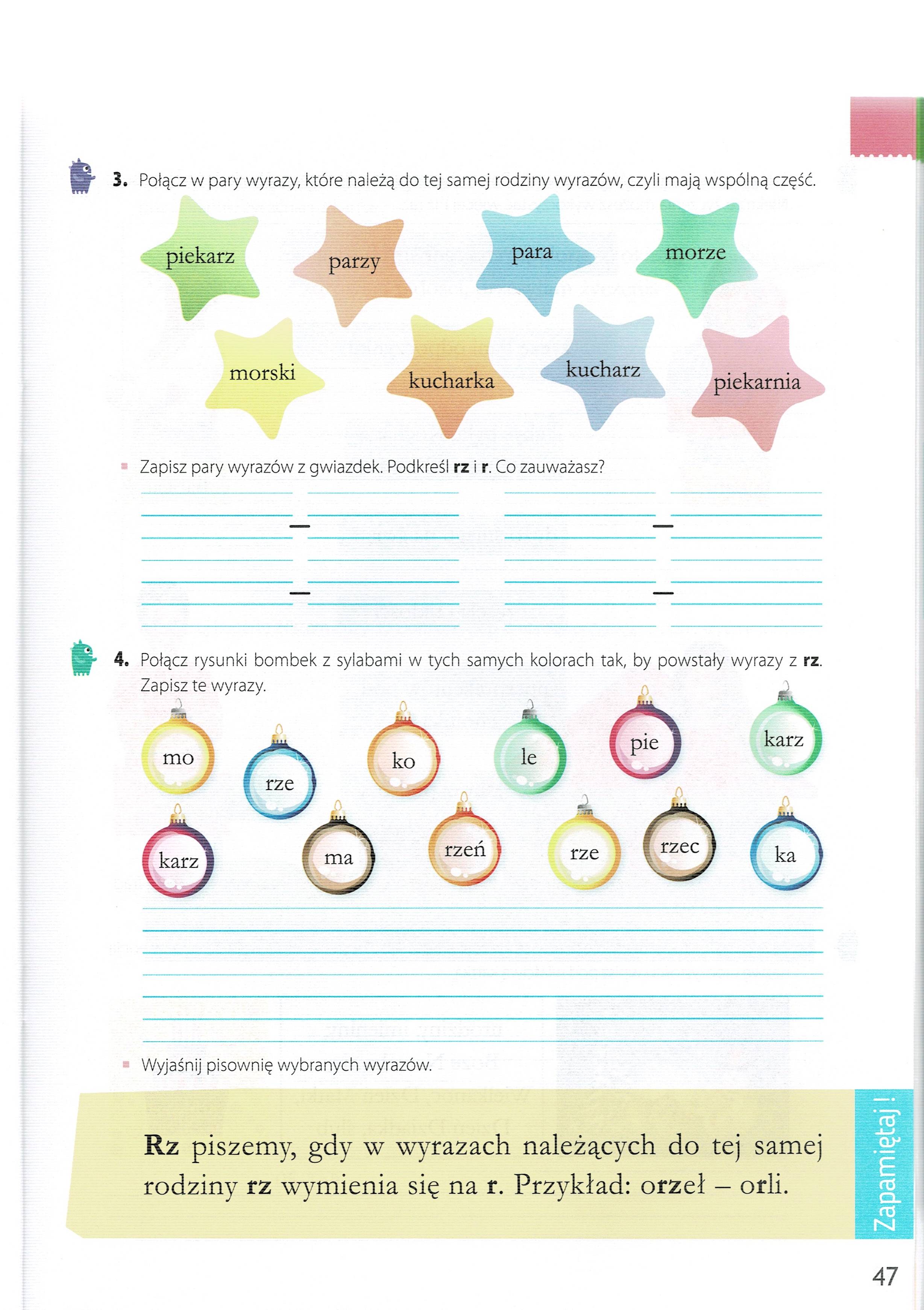 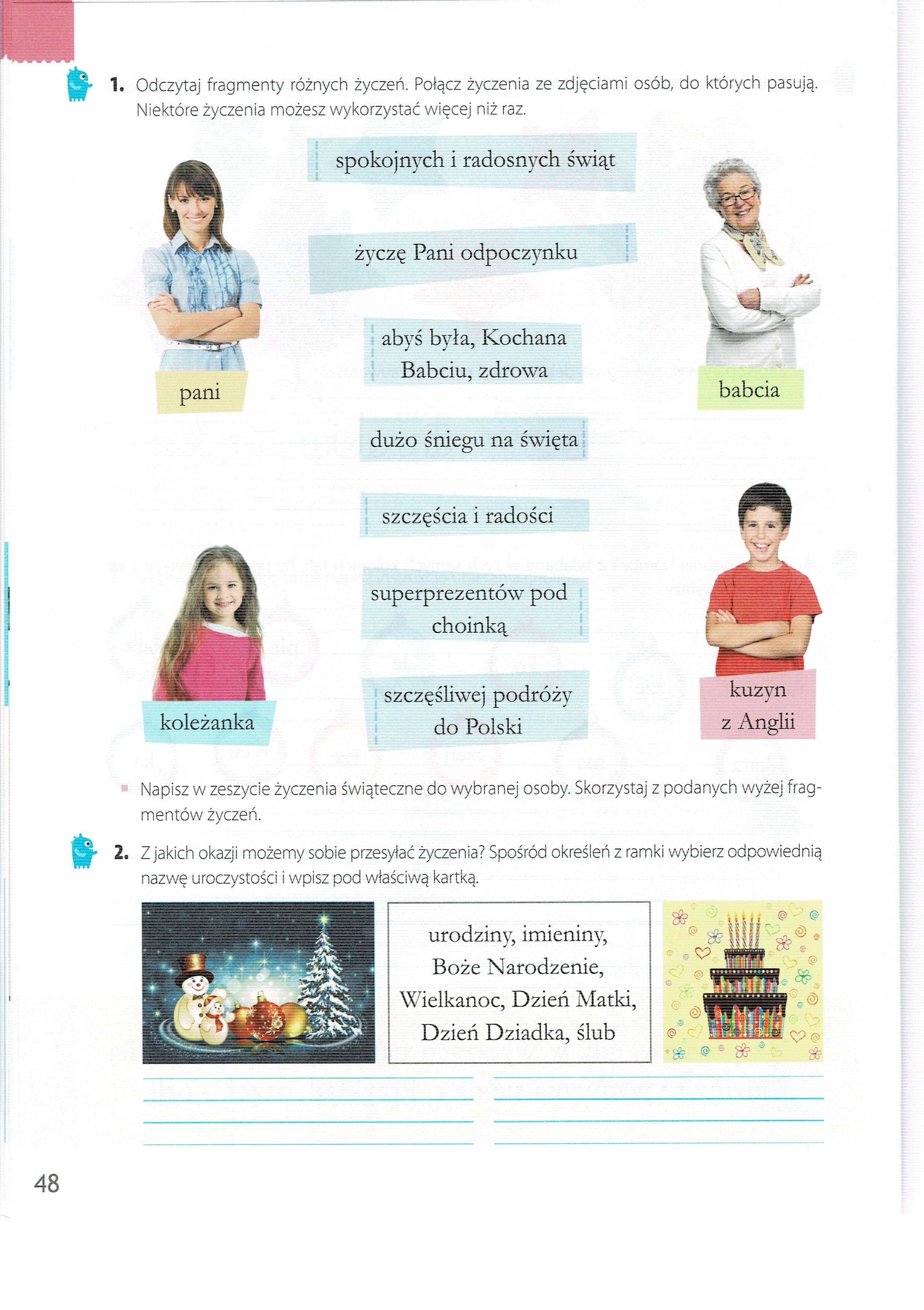 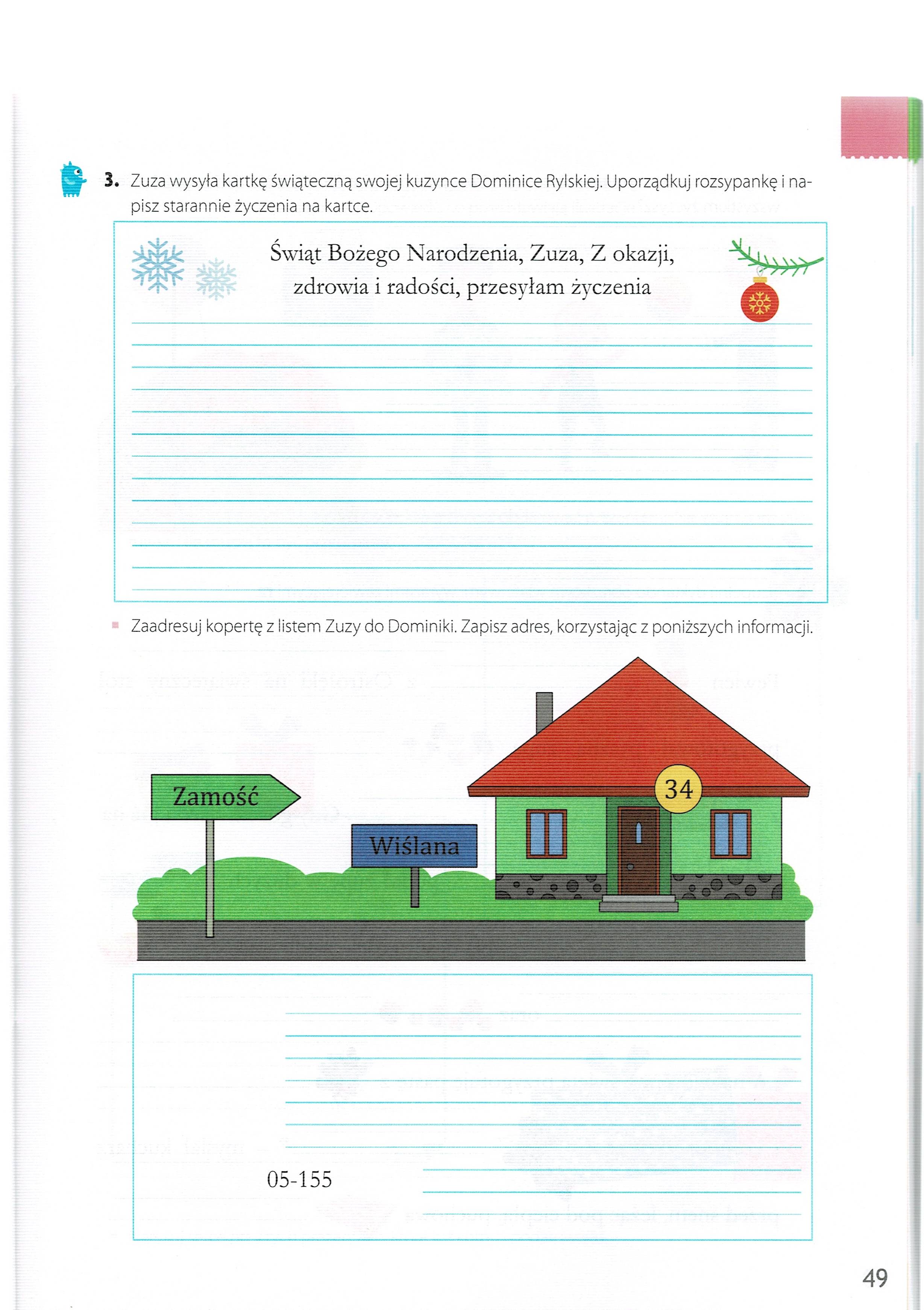 Po wykonaniu ćwiczeń zapraszam Was na film  !!!https://www.youtube.com/watch?v=wzUWseJCviM  OPOWIEŚĆ WIGILIJNA | Bajka dla dzieci | klasyczne bajki | Charles Dickens | Cały film po polskuDziękuję za pracę  !!!